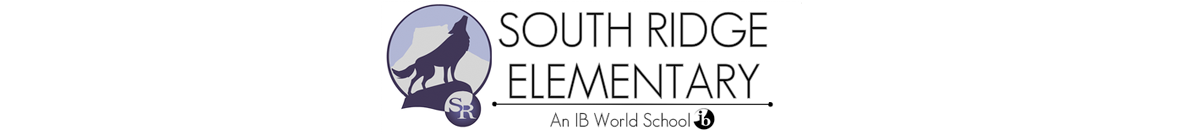 SOUTH RIDGE ELEMENTARY: SAC MEETING – Library: 8/13/20182018-2019 Meeting Schedule:August 13     September 10     October 15     November 12     December 10January 14     February 11     March 11     April 15     May 13Welcome & Introductions – (Chair)SAC Membership – Roles & Responsibilities – (Chair)7 Voting membersApprove MinutesBylawsStanding Reports (5 minutes)Chair Report MembershipConduct elections as needed-suggested to new members of committee to think about the open positions on the committee which are currently the co-chair position and some parent openings. Welcomed Larry who is taking over the role of community member who is a part of Creekside Bible.Determine procedures to comply with open meetings law-would like to keep meetings open for any voice and hope to cultivate strong relationships and back and forth communication with all members community and administration DAC Report - Stephanie PollockAugust 14th 6:30-8:30pm @ 620 Wilcox StreetTeacher Report - Laurie Golden- Back to school night was a huge success; kindergarten slow roll out got good feedback, moving forward this will be the plan and parents will be notified via the kindergarten registration packetCommunity Report Concerns & input:Creekside Bible Church after school program starting September 13th 4-5:30 on Thursdays in the gym and cafeteria High school students tutoring, physical education, and character building (K-6) free, family meals once a monthPTCO Report - Stephanie Pollock Spirit wear order forms went home; fall festival-teacher grants Main goal is to support teachers/staff financially. Talking to staff at the staff meeting on the 22nd about how to go about applying for grants and how we can support themPrincipal Report - Erin/ColeBudget- enrollment is up to 535, so there will be extra funds in the budget to use for staff or technology or whatever needs come up UIP - Unified Improvement Plan & school performance report-update will come after individual testing reports are returned; continuing to focus on literacy and IB qualities, new staff will need to be trained (about $900 per staff member)Staffing 2018-2019New hires- K, 1st, 2 new 2nd grade, new speech pathologist, new social worker, new EA’sStaff changesUnfinished Business/Follow-upNew Business-shared information that came from DPS about their issues with the expense of their current free/reduced lunch program and the influx of cost from $13k->$350k in a single year. Wondered if we would ever have to deal with such a conversation at DCSD. https://www.thedenverchannel.com/lifestyle/eduction/denver-public-schools-turns-to-parents-to-prevent-lunch-debt -shared our new superintendents current vision and proposal to the BOE for the possibility of bond/mill levy for this coming November ballot, the BOE theoretically will make a decision at their next meeting on the 21st of August. https://www.denverpost.com/2018/08/06/new-douglas-county-school-district-superintendent/ -there were some parent concerns that were brought up before we adjourned concerning fire drills and actual emergencies and what if children could be allowed to grab jackets in colder weather.  There was a discussion about adding blankets or space foil for warmth during actual evacuations of the school.  Administration could not divulge actual procedures and measures taken, but took our suggestions and dialogue and would let this committee know if there was something, we could do to help them in this matter. Administration let us know that nearly all angles and possibilities have been addressed through district security to assure all of South’s safety in as many aspects as could be derived at any given time.  Open ForumAdjournment 